ОПРОСНЫЙ ЛИСТУровнемеры радиоволновые СЕНС УР                  Счет №___________ОПРОСНЫЙ ЛИСТУровнемеры радиоволновые СЕНС УР                  Счет №___________ОПРОСНЫЙ ЛИСТУровнемеры радиоволновые СЕНС УР                  Счет №___________ОПРОСНЫЙ ЛИСТУровнемеры радиоволновые СЕНС УР                  Счет №___________ОПРОСНЫЙ ЛИСТУровнемеры радиоволновые СЕНС УР                  Счет №___________ОПРОСНЫЙ ЛИСТУровнемеры радиоволновые СЕНС УР                  Счет №___________ОПРОСНЫЙ ЛИСТУровнемеры радиоволновые СЕНС УР                  Счет №___________ОПРОСНЫЙ ЛИСТУровнемеры радиоволновые СЕНС УР                  Счет №___________ОПРОСНЫЙ ЛИСТУровнемеры радиоволновые СЕНС УР                  Счет №___________ОПРОСНЫЙ ЛИСТУровнемеры радиоволновые СЕНС УР                  Счет №___________ОПРОСНЫЙ ЛИСТУровнемеры радиоволновые СЕНС УР                  Счет №___________ОПРОСНЫЙ ЛИСТУровнемеры радиоволновые СЕНС УР                  Счет №___________Заполненный опросный лист вместе с заявкой и картой партнёра 
следует направить на электронную почту отдела продаж op@nppsensor.ru Заполненный опросный лист вместе с заявкой и картой партнёра 
следует направить на электронную почту отдела продаж op@nppsensor.ru Заполненный опросный лист вместе с заявкой и картой партнёра 
следует направить на электронную почту отдела продаж op@nppsensor.ru Заполненный опросный лист вместе с заявкой и картой партнёра 
следует направить на электронную почту отдела продаж op@nppsensor.ru Заполненный опросный лист вместе с заявкой и картой партнёра 
следует направить на электронную почту отдела продаж op@nppsensor.ru Заполненный опросный лист вместе с заявкой и картой партнёра 
следует направить на электронную почту отдела продаж op@nppsensor.ru Заполненный опросный лист вместе с заявкой и картой партнёра 
следует направить на электронную почту отдела продаж op@nppsensor.ru Заполненный опросный лист вместе с заявкой и картой партнёра 
следует направить на электронную почту отдела продаж op@nppsensor.ru Заполненный опросный лист вместе с заявкой и картой партнёра 
следует направить на электронную почту отдела продаж op@nppsensor.ru Заполненный опросный лист вместе с заявкой и картой партнёра 
следует направить на электронную почту отдела продаж op@nppsensor.ru Заполненный опросный лист вместе с заявкой и картой партнёра 
следует направить на электронную почту отдела продаж op@nppsensor.ru Заполненный опросный лист вместе с заявкой и картой партнёра 
следует направить на электронную почту отдела продаж op@nppsensor.ru Заказчик:Заказчик:Заказчик:Наименование объекта (Проекта) Наименование объекта (Проекта) Наименование объекта (Проекта) Наименование объекта (Проекта) Наименование объекта (Проекта) Контактное лицоКонтактное лицоКонтактное лицоКонтактное лицоТелефонe-maile-mail№ п/пИнформационные параметры и требования к уровнемеруИнформационные параметры и требования к уровнемеруИнформационные параметры и требования к уровнемеруИнформационные параметры и требования к уровнемеру1223344Параметры резервуара (см. рисунок 1 на стр. 2)Параметры резервуара (см. рисунок 1 на стр. 2)Параметры резервуара (см. рисунок 1 на стр. 2)Параметры резервуара (см. рисунок 1 на стр. 2)Параметры резервуара (см. рисунок 1 на стр. 2)Параметры резервуара (см. рисунок 1 на стр. 2)Параметры резервуара (см. рисунок 1 на стр. 2)Параметры резервуара (см. рисунок 1 на стр. 2)Параметры резервуара (см. рисунок 1 на стр. 2)Параметры резервуара (см. рисунок 1 на стр. 2)Параметры резервуара (см. рисунок 1 на стр. 2)1Тип резервуара (РВС, РГС, бункер, силос, открытый/закрытый др.) (для бункера и силоса предоставить эскизный рисунок с размерами)*Тип резервуара (РВС, РГС, бункер, силос, открытый/закрытый др.) (для бункера и силоса предоставить эскизный рисунок с размерами)*Тип резервуара (РВС, РГС, бункер, силос, открытый/закрытый др.) (для бункера и силоса предоставить эскизный рисунок с размерами)*Тип резервуара (РВС, РГС, бункер, силос, открытый/закрытый др.) (для бункера и силоса предоставить эскизный рисунок с размерами)*2Высота резервуара (Н), мм *Высота резервуара (Н), мм *Высота резервуара (Н), мм *Высота резервуара (Н), мм *3Диаметр резервуара (D), мм*Диаметр резервуара (D), мм*Диаметр резервуара (D), мм*Диаметр резервуара (D), мм*4Объем резервуара (U), м³*Объем резервуара (U), м³*Объем резервуара (U), м³*Объем резервуара (U), м³*5Максимальный уровень среды в резервуаре (hmax), мм*Максимальный уровень среды в резервуаре (hmax), мм*Максимальный уровень среды в резервуаре (hmax), мм*Максимальный уровень среды в резервуаре (hmax), мм*6Минимальный уровень среды в резервуаре (hmin), мм*Минимальный уровень среды в резервуаре (hmin), мм*Минимальный уровень среды в резервуаре (hmin), мм*Минимальный уровень среды в резервуаре (hmin), мм*7Высота патрубка (люка) (hr), мм*Высота патрубка (люка) (hr), мм*Высота патрубка (люка) (hr), мм*Высота патрубка (люка) (hr), мм*8Диаметр условного прохода патрубка (люка) (Dy), мм*Диаметр условного прохода патрубка (люка) (Dy), мм*Диаметр условного прохода патрубка (люка) (Dy), мм*Диаметр условного прохода патрубка (люка) (Dy), мм*9Тип устройства крепления  (фланец установочный по ГОСТ 33259-2015 или др.)*Тип устройства крепления  (фланец установочный по ГОСТ 33259-2015 или др.)*Тип устройства крепления  (фланец установочный по ГОСТ 33259-2015 или др.)*Тип устройства крепления  (фланец установочный по ГОСТ 33259-2015 или др.)*10Расстояние от оси патрубка (люка) до вертикальной стенки резервуара (A), мм*Расстояние от оси патрубка (люка) до вертикальной стенки резервуара (A), мм*Расстояние от оси патрубка (люка) до вертикальной стенки резервуара (A), мм*Расстояние от оси патрубка (люка) до вертикальной стенки резервуара (A), мм*11Расстояние от оси патрубка (люка) до подающего потока в резервуаре (В), мм*Расстояние от оси патрубка (люка) до подающего потока в резервуаре (В), мм*Расстояние от оси патрубка (люка) до подающего потока в резервуаре (В), мм*Расстояние от оси патрубка (люка) до подающего потока в резервуаре (В), мм*12Расположение подающего патрубка в резервуаре (сверху, снизу, сбоку)*Расположение подающего патрубка в резервуаре (сверху, снизу, сбоку)*Расположение подающего патрубка в резервуаре (сверху, снизу, сбоку)*Расположение подающего патрубка в резервуаре (сверху, снизу, сбоку)*13Наличие внутренних конструкций внутри резервуара (перегородки, трубы, ребра жесткости, мешалки, лестницы, термоэлементы  и др.) (при наличии предоставить эскизный рисунок резервуара с их расположением и размерами)*Наличие внутренних конструкций внутри резервуара (перегородки, трубы, ребра жесткости, мешалки, лестницы, термоэлементы  и др.) (при наличии предоставить эскизный рисунок резервуара с их расположением и размерами)*Наличие внутренних конструкций внутри резервуара (перегородки, трубы, ребра жесткости, мешалки, лестницы, термоэлементы  и др.) (при наличии предоставить эскизный рисунок резервуара с их расположением и размерами)*Наличие внутренних конструкций внутри резервуара (перегородки, трубы, ребра жесткости, мешалки, лестницы, термоэлементы  и др.) (при наличии предоставить эскизный рисунок резервуара с их расположением и размерами)*14Расстояние до ограничивающей поверхности Р, мм* Расстояние до ограничивающей поверхности Р, мм* Расстояние до ограничивающей поверхности Р, мм* Расстояние до ограничивающей поверхности Р, мм* Параметры контролируемой среды и информация о процессеПараметры контролируемой среды и информация о процессеПараметры контролируемой среды и информация о процессеПараметры контролируемой среды и информация о процессеПараметры контролируемой среды и информация о процессеПараметры контролируемой среды и информация о процессеПараметры контролируемой среды и информация о процессеПараметры контролируемой среды и информация о процессеПараметры контролируемой среды и информация о процессеПараметры контролируемой среды и информация о процессеПараметры контролируемой среды и информация о процессеПараметры контролируемой среды и информация о процессе15Наименование среды (условное обозначение по ГОСТ)*Наименование среды (условное обозначение по ГОСТ)*Наименование среды (условное обозначение по ГОСТ)*Наименование среды (условное обозначение по ГОСТ)*16Состояние среды (жидкая, вязкая, сыпучая)Состояние среды (жидкая, вязкая, сыпучая)Состояние среды (жидкая, вязкая, сыпучая)Состояние среды (жидкая, вязкая, сыпучая)17Вязкость среды (указать для вязких сред), сСтВязкость среды (указать для вязких сред), сСтВязкость среды (указать для вязких сред), сСтВязкость среды (указать для вязких сред), сСт18Относительная диэлектрическая проницаемость среды, ε*Относительная диэлектрическая проницаемость среды, ε*Относительная диэлектрическая проницаемость среды, ε*Относительная диэлектрическая проницаемость среды, ε*19Диапазон значений плотности среды, кг/м3 *Диапазон значений плотности среды, кг/м3 *Диапазон значений плотности среды, кг/м3 *Диапазон значений плотности среды, кг/м3 *20Диапазон температур контролируемой среды, ⁰ СДиапазон температур контролируемой среды, ⁰ СДиапазон температур контролируемой среды, ⁰ СДиапазон температур контролируемой среды, ⁰ С21Диапазон температур на фланце установочном резервуара, ⁰ С *Диапазон температур на фланце установочном резервуара, ⁰ С *Диапазон температур на фланце установочном резервуара, ⁰ С *Диапазон температур на фланце установочном резервуара, ⁰ С *22Диапазон температур газовой среды внутри резервуара, ⁰ СДиапазон температур газовой среды внутри резервуара, ⁰ СДиапазон температур газовой среды внутри резервуара, ⁰ СДиапазон температур газовой среды внутри резервуара, ⁰ С23Диапазон рабочего давления внутри резервуара, МПа*Диапазон рабочего давления внутри резервуара, МПа*Диапазон рабочего давления внутри резервуара, МПа*Диапазон рабочего давления внутри резервуара, МПа*24Турбулентность среды (нет, слабая, сильная)/причина турбулентности (налив, слив, перемешивание)*Турбулентность среды (нет, слабая, сильная)/причина турбулентности (налив, слив, перемешивание)*Турбулентность среды (нет, слабая, сильная)/причина турбулентности (налив, слив, перемешивание)*Турбулентность среды (нет, слабая, сильная)/причина турбулентности (налив, слив, перемешивание)*25Агрессивность среды (не агрессивная, слабо агрессивная, агрессивная)*Агрессивность среды (не агрессивная, слабо агрессивная, агрессивная)*Агрессивность среды (не агрессивная, слабо агрессивная, агрессивная)*Агрессивность среды (не агрессивная, слабо агрессивная, агрессивная)*26Наличие межфазных слоев (да/нет)*Наличие межфазных слоев (да/нет)*Наличие межфазных слоев (да/нет)*Наличие межфазных слоев (да/нет)*27Наличие подтоварной воды (да/нет)*Наличие подтоварной воды (да/нет)*Наличие подтоварной воды (да/нет)*Наличие подтоварной воды (да/нет)*28Возможность пенообразования (да/нет)*Возможность пенообразования (да/нет)*Возможность пенообразования (да/нет)*Возможность пенообразования (да/нет)*Продолжение Продолжение № п/пИнформационные параметры и требования к уровнемеру1123429Возможность кристаллизации (да/нет)30Возможность налипания (да/нет)31Максимальная запыленность (указать для сыпучих сред), гр./м332Средний размер фракций (только для сыпучей среды), мм*33Угол рассыпки среды при загрузке (указать для сыпучих сред)34Угол рассыпки среды при выгрузке (указать для сыпучих сред)Требования к уровнемеруТребования к уровнемеруТребования к уровнемеруТребования к уровнемеруТребования к уровнемеруТребования к уровнемеруТребования к уровнемеру35Пределы допускаемой основной погрешности измерений уровня, мм *36Наличие свидетельства о поверке (да/нет)*37Количество кабельных вводов/диаметр кабеля/тип защитной оболочки кабеля*38Исполнение уровнемера: взрывозащищенное с маркировкой Ga/Gb Ex d IIB T4 X (ВЗ)/общепромышленное (ОП)*39Тип выходного сигнала: линия питания-связи СЕНС протокол СЕНС (СЕНС) или  RS-485 протокол Modbus RTU (RS-485/Modbus)** - обязательное заполнение* - обязательное заполнение* - обязательное заполнение* - обязательное заполнение* - обязательное заполнение* - обязательное заполнение* - обязательное заполнение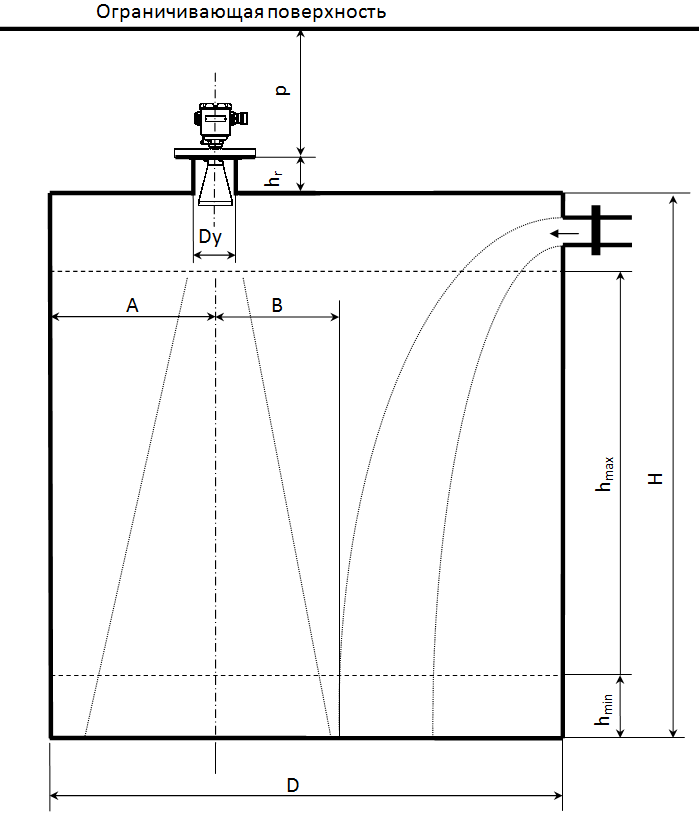 Рисунок 1 - Параметры резервуараРисунок 1 - Параметры резервуараРисунок 1 - Параметры резервуараДополнительная  информация (указать при необходимости):Дополнительная  информация (указать при необходимости):Дополнительная  информация (указать при необходимости):Дополнительная  информация (указать при необходимости):